Foredrag med Helle SoltauHmm, hvad er en psykopat?Psykopater er ofte meget charmerende, impulsiv og uansvarlig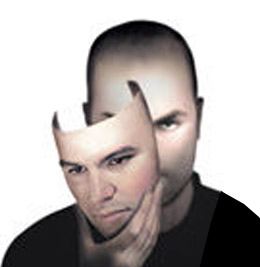 Foredraget er baseret på Helles egne erfaringer i livet, og på de erfaringer som hun har haft med de mange personer hun har mødt, både privat som professionelt.
Hvem er Helle?
Helle Soltau er 55 år og tjenestegørende ved JDR i Oksbøl. Hun er uddannet på kampvogn Centurion, Leo 1 A5 og Leo 2 A5 - som hun stadig kører!Helle har været udsendt på hold 1 i Kroatien i 1992 og på hold 4 i Tuzla i 1995.Helle har arbejdet med OPRK (Organisationen for Personlig Rådgivning og Kollega-støtte) siden 2008 og er uddannet stresscoach, konfliktmægler, psykotraumetolog og integral sexolog. Helle er desuden formand for Socialudvalget og pårørendestøtten Nord i Veteran-støtten.
Foredraget afholdes onsdag den 14. oktober 2020 kl. 17 
hos Veteran Café Nordvest som byder på kaffe og kage 
på Gartnerivej 3, 7500 Holstebro.
”Det er mere sandsynligt, at psykopaten sidder i psykologens stol end i patientens.” Sådan lyder en gammel læresætning indenfor psykologiens verden.